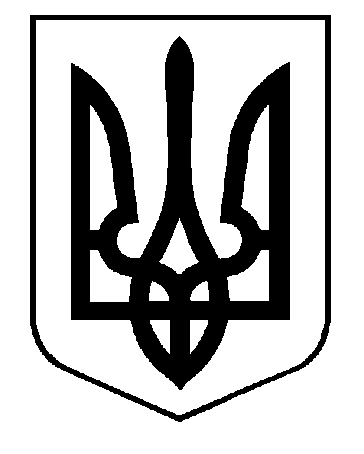   МІСЦЕВЕ САМОВРЯДУВАННЯВИКОНАВЧИЙ КОМІТЕТ ЛЯШКІВСЬКОЇ СІЛЬСЬКОЇ  РАДИДНІПРОВСЬКОГО РАЙОНУ ДНІПРОПЕТРОВСЬКОЇ ОБЛАСТІР О З П О Р Я Д Ж Е Н Н Я СІЛЬСЬКОГО ГОЛОВИПро скликання 10-ї сесії Ляшківської сільської ради 8-го скликання       Відповідно до п. 8 ч. 4 ст. 42, ч. 10 ст. 46 Закону України «Про місцеве самоврядування в Україні», Регламенту роботи Ляшківської  сільської ради: 1. Скликати 10- ту  сесію Ляшківської сільської ради 8-го скликання на 28 січня  2022 року о 12.00 годині.2. Пленарне засідання провести в приміщенні Ляшківського сільського будинку культури.3. Винести на розгляд пленарного засідання наступні питання:1.Про звіт сільського голови про роботу Ляшківської  сільської ради та її виконавчого комітету за 2021 рік.2.  Про затвердження звіту про виконання бюджету Ляшківської  сільської ради за 2021 рік.3. Про   звіт дільничного офіцера поліції  про             роботу        щодо забезпечення законності               та          правопорядку на                  території Ляшківської сільської ради за  2021 рік.4. Про внесення змін до рішення сесії  “Про утворення виконавчого комітету ради, визначення його чисельності та затвердження персонального складу”  від 18.11.2020 року № 8-1/8”. 5. Різне.(Розгляд заяв).  4. Секретарю сільської ради  Н. Шарівській повідомити депутатів про дату, час та місце проведення сесії сільської ради.  5. Контроль за виконанням розпорядження покласти на секретаря  сільської ради  Н. Шарівську.                             Сільський голова                                  Ю.Омелянс.Ляшківкавід 14.01.2022 року№ 2-р            